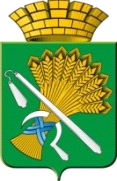 АДМИНИСТРАЦИЯ КАМЫШЛОВСКОГО ГОРОДСКОГО ОКРУГАП О С Т А Н О В Л Е Н И Еот 25.01.2021 N 49 О создании учебно-консультационного пункта Камышловского городского округа по подготовке населения в области гражданской обороны, защиты от чрезвычайных ситуаций природного и техногенного характера и пожарной безопасностиВ соответствии с Федеральными законами от 12 февраля 1998 года N 28-ФЗ «О гражданской обороне», от 21 декабря 1994 года N 68-ФЗ «О защите населения и территорий от чрезвычайных ситуаций природного и техногенного характера», Постановлениями Правительства Российской Федерации от 02.11.2000 N 841 «Об организации обучения населения в области гражданской обороны», от 04.09.2003 N 547 «О подготовке населения в области защиты от чрезвычайных ситуаций природного и техногенного характера», Уставом Камышловского городского округа, администрация Камышловского городского округаПОСТАНОВЛЯЕТ:1. Создать учебно-консультационный пункт (далее – УКП) Камышловского городского округа по подготовке населения в области гражданской обороны, защиты от чрезвычайных ситуаций природного и техногенного характера и пожарной безопасности на базе муниципального казённого учреждения «Центр обеспечения деятельности администрации» Камышловского городского округа (далее – МКУ «ЦОДА») по адресу: Свердловская область, город Камышлов, улица   К. Маркса, дом N 56.2. Утвердить положение об организации учебно-консультационного пункта Камышловского городского округа по подготовке населения в области гражданской обороны, защиты от чрезвычайных ситуаций природного и техногенного характера и пожарной безопасности (приложение № 1). 3. Директору муниципального казённого учреждения «Центр обеспечения деятельности администрации» Фадееву Д.Ю.:3.1. Организовать УКП в выделенных помещениях согласно письма МЧС России от 27 февраля 2020 г. N 11-7-604 «О примерном порядке определения состава учебно-материальной базы», методическими рекомендациями по организации работы и оборудованию учебно-консультационного пункта по гражданской обороне в муниципальных образованиях в Свердловской области  Главного управления Министерства Российской Федерации по делам гражданской обороны, чрезвычайным ситуациям и ликвидации последствий стихийных бедствий по Свердловской области 2013 года; 3.2. Издать приказ об организации работы УКП назначить из числа сотрудников МКУ «ЦОДА» нештатного руководителя и нештатного инструктора учебно-консультационного пункта по гражданской обороне и защите от чрезвычайных ситуаций в соответствии с приложением № 2 к настоящему постановлению; 3.3. Разработать обязанности должностных лиц УКП в соответствии с приложением № 3 к настоящему постановлению;3.4. Разработать комплект документации УКП в соответствии с приложением № 4 к настоящему постановлению;3.5. Организовать работу УКП по обучению неработающего населения в области гражданской обороны и защиты от чрезвычайных ситуаций в соответствии с приложением к приказу председателя Правительства Свердловской области – начальника гражданской обороны Свердловской области от «12» 01.2004г. № 1-ПГО.4. Начальнику отдела гражданской обороны и пожарной безопасности администрации Камышловского городского округа А.В. Удалову осуществлять контроль и организационно-методическое руководство за подготовкой неработающего населения в учебно-консультационном пункте Камышловского городского округа по подготовке населения в области гражданской обороны, защиты от чрезвычайных ситуаций природного и техногенного характера и пожарной безопасности. 5. Финансирование мероприятий по подготовке населения осуществлять за счёт средств мероприятий по гражданской обороне, предупреждению чрезвычайных ситуаций природного и техногенного характера, обеспечению первичных мер пожарной безопасности, предусмотренных в рамках подпрограммы «Обеспечение мероприятий по гражданской обороне, предупреждению чрезвычайных ситуаций природного и техногенного характера, безопасности людей на водных объектах на территории Камышловского городского округа»  муниципальной программы «Развитие социально-экономического комплекса Камышловского городского округа на 2021 -2027 годы». 6. Настоящее постановление разместить на официальном сайте Камышловского городского округа в сети Интернет.7. Контроль за исполнением постановления оставляю за собой.ГлаваКамышловского городского округа                                                 А.В. ПоловниковПриложение № 1УТВЕРЖДЕНОпостановлением администрации Камышловского городского округаот 25.01.2021 № 49Положение об организации учебно-консультационного пункта Камышловского городского округа по подготовке населения в области гражданской обороны, защиты от чрезвычайных ситуаций природного и техногенного характера и пожарной безопасности1. Учебно-консультационный пункт по гражданской обороне и защите от чрезвычайных ситуаций природного и техногенного характера и пожарной безопасности (далее - УКП) предназначен для обучения населения, незанятого в производстве и сфере обслуживания (далее - неработающее население) в области гражданской обороны, защиты от чрезвычайных ситуаций природного и техногенного характера и пожарной безопасности.2. Основными задачами УКП являются:1) организация обучения неработающего населения правилам поведения, основным способам защиты и действиям в чрезвычайных ситуациях (далее - ЧС) мирного и военного времени, приемам оказания первой медицинской помощи пострадавшим, правилам пользования средствами индивидуальной и коллективной защиты;2) выработка у населения практических навыков действий в условиях ЧС мирного и военного времени;3) повышение уровня морально-психологического состояния населения при угрозе и возникновении ЧС, а также при ликвидации их последствий;4) пропаганда важности и необходимости мероприятий в области гражданской обороны, защиты от ЧС обеспечения пожарной безопасности.3. Общее руководство по подготовке населения Камышловского городского округа в УКП осуществляет руководитель гражданской обороны - Глава Камышловского городского округа.4. Организационно-методическое руководство УКП осуществляет отдел гражданской обороны и пожарной безопасности администрации Камышловского городского округа, который:1) определяет порядок и время работы УКП, формы и методы проведения занятий и консультаций;2) организовывает обучение неработающего населения в УКП путем проведения бесед, лекций, изучения памяток, пособий, просмотра видеофильмов и др.;3) определяет должностных лиц УКП и лиц, привлекаемых для проведения занятий, консультаций и других мероприятий по обучению (по согласованию);4) обеспечивает УКП учебно-методической литературой, наглядными пособиями и техническими средствами для проведения занятий;5) решает другие организационные вопросы.5. УКП размещается в специально отведенном для него помещении по адресу: Свердловская область, г. Камышлов, ул. К. Маркса, д. N 56.6. Оснащение УКП должно быть простым в оформлении, доступным в понимании.Каждый посетивший УКП должен получить конкретную исчерпывающую информацию о возможных ЧС в районе его проживания и способах защиты от них.7. Для организации работы УКП необходимо иметь следующие документы:1) программа подготовки неработающего населения (с содержанием тем);2) положение об УКП;3) план работы УКП на год;4) распорядок работы УКП;5) расписание занятий и консультаций на текущий год;6) журнал учета посещений УКП, проведения консультаций;7) журнал персонального учета населения, прошедшего обучение на УКП.8. Учебно-материальная база УКП включает:1) технические средства обучения (мультимедийный экран, компьютер, проектор и др.);2) видеофильмы по тематике действий населения в чрезвычайных ситуациях;3) средства защиты органов дыхания для взрослых и детей;4) индивидуальные перевязочные пакеты;5) индивидуальные аптечки;6) индивидуальные противохимические пакеты;7) огнетушители (разные);8) учебная литература, брошюры, памятки по ГО и ЧС, пожарной безопасности для населения;9) стенды (гражданская оборона, виды ЧС и способы защиты населения при их возникновении);10) подшивки журналов "Основы безопасности жизнедеятельности", "Гражданская защита" и другие.9. При входе в помещение УКП вывешивается график работы пункта с указанием дней недели, часов работы.10. Подготовка населения на УКП осуществляется путем:1) проведения занятий по специальной программе;2) проведения консультаций (индивидуальных, групповых, выездных);3) пропагандистских и агитационных мероприятий (круглых столов, показов учебных кино- и видеофильмов и другое);4) распространения памяток, листовок, буклетов;5) информирование по действиям в чрезвычайных ситуациях через средства массовой информации (размещение сообщений и публикаций).11. Ежегодно утверждается расписание занятий с неработающим населением и план работы учебно-консультационного пункта.12. Занятия и консультации проводят внештатные инструкторы пожарной безопасности, руководитель и нештатный инструктор учебно-консультационного пункта Камышловского городского округа, сотрудники службы 112, МО МВД России «Камышловский», ГБУЗ СО «Камышловская центральная районная больница» и другие специалисты.13. Инструкторы УКП проходят обучение в учебно-методическом центре или на курсах гражданской обороны.14. УКП может использоваться для проведения занятий, консультаций с личным составом спасательных служб гражданской обороны и работниками организаций, уполномоченными на решение вопросов ГО и ЧС.Приложение № 2к постановлению администрации Камышловского городского округаот 25.01.2021 № 49ПРИКАЗруководителя учреждения (организации) о создании учебно-консультационного пункта ГОЧС, предназначенного для обучения населения, не занятого в сфере производства и обслуживания(вариант)В соответствии с требованиями Федеральных законов Российской Федерации «О защите населения и территорий от чрезвычайных ситуаций природного и техногенного характера» и «О гражданской обороне», постановлений Правительства Российской Федерации «О порядке подготовки населения в области защиты от чрезвычайных ситуаций» и «Об утверждении Положения об организации обучения населения в области гражданской обороны», распоряжения (постановления) администрации Камышловского городского округа, в целях подготовки населения, незанятого в сфере производства и обслуживания, приказываю:создать учебно-консультационный пункт	;                                                                                                                        (указать место расположения УКП)назначить	начальником УКП;(фамилия, имя, отчество)назначить	организатором (организаторами) УКП;(фамилия, имя, отчество)разработать для утверждения Положение об учебно-консультационном пункте	до	20	г.;(В приказе могут быть освещены другие организационные вопросы).Приложение № 3к постановлению администрации Камышловского городского округаот 25.01.2021 № 49Обязанности начальника (организатора, консультанта) УКПНачальник (организатор, консультант) УКП подчиняется руководителю организации (учреждения), при котором создан УКП, а также руководителю (работнику) структурного подразделения, уполномоченного на решение задач в области гражданской обороны. Он отвечает за планирование, организацию и ход учебного процесса, состояние учебно-материальной базы.Он обязан:-	разрабатывать и вести планирующие, учётные и отчётные документы;-	в соответствии с расписанием проводить занятия и консультации в объёме, установленном приказом руководителя гражданской обороны учреждения;-	осуществлять контроль за ходом самостоятельного обучения людей и оказывать индивидуальную помощь обучаемым;-	проводить инструктаж руководителей занятий и старших групп;-	вести учёт подготовки неработающего населения района (микрорайона), закреплённого за УКП;-	составлять годовой отчёт о выполнении плана работы УКП и представлять его руководителю гражданской обороны учреждения;-	составлять заявки на приобретение учебных и наглядных пособий, технических средств обучения, литературы, организовать их учёт, хранение и своевременное списание;-	следить за содержанием помещения, соблюдением правил пожарной безопасности.Для сотрудников УКП, работающих по совместительству или на общественных началах, обязанности уточняются (разрабатываются) применительно к своим штатам руководителем учреждения (организации), при котором создан УКП.Приложение № 4к постановлению администрации Камышловского городского округаот 25.01.2021 № 49Документация учебно-консультационного пункта.Для организации работы учебно-консультационного пункта разрабатываются следующие документы:1.	Распоряжение (постановление) руководителя органа местного самоуправления о создании УКП.2.	Приказ руководителя учреждения (организации), при котором создан УКП, об организации его работы.3.	Положение об УКП.4.	План работы УКП на год.5.	Распорядок дня работы УКП.6.	График дежурств по УКП его сотрудников и других привлекаемых для этого лиц.7.	Расписания занятий и консультаций на год.8.	Журналы учёта занятий и консультаций.